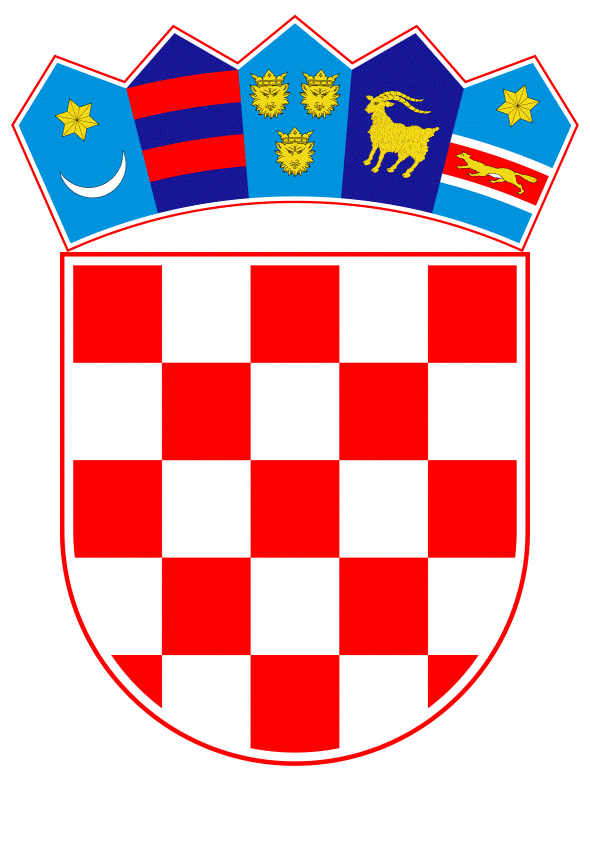 VLADA REPUBLIKE HRVATSKEZagreb, 30. travnja 2020.______________________________________________________________________________________________________________________________________________________________________________________________________________________________Banski dvori | Trg Sv. Marka 2  | 10000 Zagreb | tel. 01 4569 222 | vlada.gov.hrNa temelju članka 31. stavka 2. Zakona o Vladi Republike Hrvatske („Narodne novine“, br. 150/11, 119/14, 93/16 i 116/18) i članka 6. Zakona o iznimnim mjerama kontrole cijena („Narodne novine“, br. 73/97, 128/99 i 66/01), Vlada Republike Hrvatske je na sjednici održanoj 30. travnja 2020. godine donijelaO D L U K Uo dopunama Odluke o iznimnim mjerama kontrole cijena za određene proizvodeI.U Odluci o iznimnim mjerama kontrole cijena za određene proizvode („Narodne novine“, broj 30/20), u točki II. iza podtočke 25. dodaje se nova podtočka: „26. maske za lice“.Dosadašnje podtočke 26., 27. i 28. postaju podtočke 27., 28. i 29.                                                                II.U točki III. iza stavka 4. dodaje se stavak 5. koji glasi:„Iznimno od odredbe stavka 4. ove točke, a u svrhu osiguravanja zaštite zdravlja i života ljudi na području Republike Hrvatske uslijed epidemije bolesti COVID-19 uzrokovane virusom SARS-CoV-2 te dostupnosti zaštite građanima Republike Hrvatske, Vlada Republike Hrvatske ograničava najvišu maloprodajnu cijenu maske za lice na 12,00 kuna.“.                                                                III.U točki V. iza stavka 2. dodaje se stavak 3. koji glasi:„Zadužuje se Državni inspektorat da u suradnji s Hrvatskim zavodom za javno zdravstvo pripremi predložak deklaracije, odnosno informaciju o proizvodu maske za lice, a sukladno odredbama propisa kojim se uređuju predmeti opće uporabe.“.IV.Ova Odluka stupa na snagu prvoga dana od dana objave u „Narodnim novinama“.Klasa:		Urbroj:		Zagreb,	30. travnja 2020. 				       PREDSJEDNIK				mr. sc. Andrej PlenkovićObrazloženjeOva Odluka donosi se radi sprječavanja negativnih učinaka promjene pojedinih cijena proizvoda i radi sprječavanja monopolističkog određivanja cijena proizvoda, a u vezi nastale epidemije bolesti COVID-19 uzrokovane virusom SARS–CoV-2 u Republici Hrvatskoj.Budući da pokretanje gospodarske aktivnosti znači intenzivnije kretanje građana, nužno je omogućiti dovoljan broj maski za lice za zaštitu i prevenciju širenja virusa u trgovinama,  javnom prijevozu i drugim javnim prostorima, ovisno o donesenim mjerama Vlade Republike Hrvatske.Stoga ovom Odlukom, a u svrhu osiguravanja zaštite zdravlja i života ljudi na području Republike Hrvatske uslijed epidemije bolesti COVID-19 uzrokovane virusom SARS-CoV-2 te dostupnosti zaštite građanima Republike Hrvatske, Vlada Republike Hrvatske ograničava najvišu maloprodajnu cijenu maske za lice na 12,00 kuna. Ovom Odlukom zadužuje se Državni inspektorat Republike Hrvatske da u suradnji s Hrvatskim zavodom za javno zdravstvo pripremi predložak deklaracije, odnosno informaciju o proizvodu maske za lice, a sukladno odredbama propisa kojim se uređuju predmeti opće uporabe.Predlagatelj:Ministarstvo gospodarstva, poduzetništva i obrtaPredmet:Prijedlog odluke o dopunama Odluke o iznimnim mjerama kontrole cijena za određene proizvode